През 1992 година на международна конференция по околната среда и развитието (UNCED), която се провежда в Рио де Жанейро, Бразилия се приема резолюция, според която 22 март се обявява за Световен Ден на Водата. Така от 1993 г. на много места по света се организират разнообразни събития, които целят да информират обществата и да привлекат вниманието на повече хора към сериозните проблеми с питейната вода в световен мащаб.През 2023 г. темата на Световния ден на водата е свързана с ускоряване на промяната за разрешаване на кризата с питейната вода и канализацията.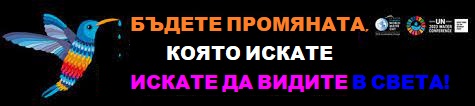 Още през 2015 г. светът се ангажира с Цел 6 за устойчиво развитие (ЦУР 6) на Програмата за устойчиво развитие на ООН - обещание да се осигури достъпност, устойчиво управление на водите, чиста питейна вода и канализация за всички до 2030 г. Конференцията на ООН за водата през 2023 г. има за цел да обедини света в ускоряване на действията за постигане на ЦУР 6: вода и канализация за всички до 2030 г.Когато говорим за глобалната криза с водата и канализацията, може да е трудно да си я представим. Фактите и статистиката са важни, но често могат да бъдат недостатъчни да мотивират хората да предприемат действия.Как би изглеждало, ако приложим глобалната криза към общност от само 100 души?25 души ще трябва да събират замърсена вода от поток или езерце, често далеч, или да се редят на опашка с часове и да плащат висока цена на търговците на вода. Водата редовно ще ги разболява, така че те няма да могат да ходят на работа или училище. Смъртта от напълно предотвратими болести, като холера и коремен тиф ще бъде постоянна заплаха.46 души ще живеят в райони, уязвими на болести, защото отпадъчните води се връщат обратно в природата, без да бъдат пречистени. Останалите 54 души, разполагащи с тоалетни, свързани към системи, които безопасно обработват отпадъците и пречистват водата, до голяма степен няма да знаят колко важни са тези санитарни услуги за защита на тяхното собствено здраве и благополучие.Почти половината от влажните зони около общността биха били загубени в близките десетилетия, увеличавайки риска от наводнения.22-ма души ще работят или ще получат грижи в здравно заведение, което няма основно водоснабдяване, като това ги излага на повишен риск от инфекциозни заболявания. Много от тях ще бъдат лекувани за болести, които биха могли да бъдат предотвратени с чиста питейна вода и канализация в общността.Селското стопанство и промишлеността в близост биха потребявали над 80 процента от наличната вода.Поради изменението на климата, засушаванията все повече ще засегнат водните ресурси и доставките на храна. Наводненията биха заплашили да унищожат водни и санитарни съоръжения и да замърсят водните ресурси.Малко вероятно е общността да има споразумение за сътрудничество със съседните общности за споделяне и защита на водата.Най-бедните и най-уязвимите членове на общността, които биха били засегнати от кризата, ще се изправят пред най-голямото предизвикателство да привлекат вниманието на властите за подобряване на техните водоснабдителни и санитарни услуги.Какво можем да направим, за да ускорим промяната?Вие и вашето семейство, училище и общност можете да промените начина, по който използвате, консумирате и управлявате водата в живота си. Позовавайки се на древна история от народа кечуа в Перу за колибри, което носи капки вода, за да потуши голям горски пожар, кампанията насърчава хората да направят каквото могат, за да помогнат за разрешаването на кризата с водата и подобряване на санитарно-хигиенните условия.“Един ден в гората избухна пожар. Всички животни избягаха, за да спасят живота си. Те стояха на ръба на пламъците и гледаха пламъците с ужас и тъга. Над главите им едно колибри летеше напред-назад към огъня, отново и отново.По-големите животни попитаха колибрито какво прави. „Летя до езерото, за да взема вода, за да помогна за гасенето на огъня“. Животните й се засмяха и казаха: „Не можете да изгасите този огън! “Колибрито отговори: „Правя каквото мога.“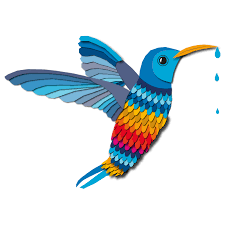                               КОЛИБРИТО ПОМАГА ЗА РЕШАВАНЕТО НА ПРОБЛЕМА, КАПКА ПО          КАПКА. ТЯ Е ПРОМЯНАТА, КОЯТО ИСКА ДА ВИДИ В СВЕТА.                              ТИ СЪЩО МОЖЕШ ДА БЪДЕШ КОЛИБРИ!                              ДЕЙСТВИЯТА, КОИТО ПРЕДПРИЕМАТЕ, БЕЗ ЗНАЧЕНИЕ КОЛКО МАЛКИ, ЩЕ ПОМОГНАТ ЗА РАЗРЕШАВАНЕТО НА ВОДНАТА КРИЗА.И тъй като водата засяга всички ни, трябва всеки да предприеме действия!Вашите ангажименти ще бъдат добавени към Програмата за действие за водата, която ще бъде стартирана на Конференцията на ООН за водата през 2023 г. Това е момент, който се случва веднъж на поколение, за светът да се обедини около водата. Има три начина да се включите през 2023 г. в инициативите като:Научите повече за проблемите свързани с водата и канализацията и прочетете вдъхновяващи истории от цял свят на www.worldwaterday.org;Създайте своя списък с действия – изберете и споделете какво ще направите, за да помогнете за разрешаването на кризата с водата и канализацията на www.unwater.org/bethechange;Действайте - всяка година хиляди хора се включват в отбелязването на Световния ден на водата на 22 март. Ето и няколко примера за неща, които можете да направите:• Организирайте беседа по въпросите за питейната вода и канализацията във вашето училище, университет, общност или офис;• Помислете какво означава чистата питейна вода и добрите санитарно-хигиенни условия за вас и създайте песен, филм или произведение на изкуството, като вдъхновение за другите;• Организирайте концерт, пиеса или спортно събитие, за да привлечете вниманието към местните проблеми свързани с питейната вода и канализацията;• Организирайте почистване на местни потоци, реки, езера и плажове;• Посетете езеро, влажна зона или река и научете повече за най-близката водна екосистема;• Организирайте фотоконкурс или изложба на тема вода или канализация.Играйте своята роля. Направете каквото можете!/информационният материал е изготвен от данни от интернет/